اساليب التعامل مع الطلابالعلاقة الطيبة بين المعلم وطلابه لها أكبر الأثر في انضباطهم داخل الفصل وخارجه. ويجب على المعلم أن يحرص على غرس الحب في نفوس الطلاب ، فكسب المعلم لحب تلاميذه من أنجح الوسائل التي تساعده في ضبط الفصل … 
والانضباط الذي سنتحدث عنه إن شاء الله نوعان :- 

انضباط ذاتي… ينبع من نفس الطالب حيث يعمل على المحافظة على الهدوء ،نتيجة رغبته في المشاركة وتقبله لزملائه ومعلمه ……… 
وهناك انضباط آخر يقوم على استخدام وسائل خارجية … كالثواب والعقاب ، ليحافظ الطالب على النظام داخل الفصل ……… 
والانضباط الذاتي الذي يعمل على مساعدة الطفل على ضبط دوافعه وميوله أكثر جدوى وأفضل من الآخر الناتج عن الخوف من العقاب أو طمعا في الثواب . 

ومن هنا … فإنه يتعين على المعلم أن ينمي لدى الطالب عملية الانضباط الذاتي فالانتباه أو الانضباط لا يعني مجرد غياب الضجة وسيطرة الهدوء وإنما هو ذلك الذي يصدر عن قناعة ذاتية للشعور بأهمية الموقف . 
وينبغي أن نشير هنا -على سبيل الإيجاز – إلى بعض الصفات التي ينبغي أن يتحلى بها المعلم …ومن هذه الصفات :- 
- العطف واللين مع التلاميذ ،مع الصبر والأناة والحزم و الكياسة ، فلا يكون سريع الغضب ،ضيق الخلق ،قليل التصرف …فالطلاب لا يحترمون المعلم المتشدد كما أنهم لا يقدرون المعلم المتساهل أكثر من اللزوم ، فينبغي أن يكون حازما في غير عنف ،سهلا في غير ضعف حسب المواقف 0 
- ينبغي أيضا أن يكون مخلصا في عمله ،جادا فيه محبا له ،وأن يكون طبيعيا في سلوكه مع التلاميذ فيراعي الموضوعية والعدل في الحكم والمعاملة دون تحيز أو محاباة لأحد أو إيثار لتلميذ على آخر 0 
ومن الوسائل والأساليب التي تتبع في إدارة الفصل لتحقيق النظام والانضباط :- 

- أن يقوم المعلم بملاحظة التلاميذ ومراقبتهم طوال الحصة وإشعارهم بذلك فلا يغيب عن أذهانهم ، فالمراقبة الفاعلة والمستمرة لسلوك الطلبة وأنشطتهم من أفضل الوسائل للمحافظة على الانضباط . 
- التحلي بروح المرح والدعابة أحيانا ،فبالمرح والدعابة وتقبل النكتة يمكن للمعلم أن يغير الجو العام في الصف والشعور السائد فيه فيتحول التلاميذ من الضيق والملل إلى المرح ومن الخمول إلى النشاط ، فجو المرح والدعابة يلعب أدوارا عدة في بناء العلاقات بين المعلم والتلاميذ ، وينبغي على المعلم عدم الإفراط في استعماله. 

-حيوية المعلم ، فهو مرب وقاض وممثل وصديق… فينبغي عليه مراعاة الحركة المستمرة داخل الفصل وتوصيل صوته إلى جميع الطلاب مع توفير نظام يسمح للطالب بالحديث بينما يسمع الآخرون . 
-مراعاة عنصر الوقت ، فعليه أن يتحكم في عامل الزمن ، فيتمكن من إكمال درسه قبل انتهاء زمن الحصة ،وهنا نشير إلى مهارة إنهاء الدرس مع إبقاء بضع دقائق لاستغلالها في تلخيص الموقف وتجميع خيوطه قبل دق الجرس . 
-التعاون بين المعلمين ، ومن أنجح الوسائل في ضبط الفصول التعاون بين المعلمين فينبغي تهيئة الطلاب للدرس التالي وعدم انصراف المعلم إلا عند حضور معلم الفصل الآخر الذي ينبغي عليه أيضا الحضور المبكر للحصة وعدم ترك التلاميذ بمفردهم خاصة في المراحل الابتدائية . 

أن يعرف المعلم ما يدور في عقول التلاميذ وأذهانهم ليكون على بينة من أمره، ومراعاة الظروف الخاصة لكل طالب وهو أسلوب يوثق صلة المعلم بالطالب. 
-الثناء والمديح وتقديم الجوائز والمكافآت العينية والمعنوية كالبشاشة والابتسامة وكتابة عبارات تشجيعية "التغذية الراجعة " والعبارات التشجيعية قد تكون في سجل الملاحظات "همزة الوصل بين المنزل والمدرسة" أوفي دفاترالواجبات…………… 
وضع الملصقات التشجيعية على لوحة الشرف في مقدمة الفصل . 
في دفاتر الواجبات أو التطبيقات . 
تسجيل اسمه في لوحة المثاليين . 
عرض صورته أو عرض بعض أنشطته أو أعماله المتميزة في مكان بارز أو أمام زملائه "في صالة المدرسة " . 
اصطحابه إلى مدير المرحلة أو الوكيل أو المرشد الطلابي للثناء عليه ومكافأته وتسجيل ذلك في سجل ملاحظاته وعرض ذلك على زملائه لتشجيعهم . 

-تكليف الطلاب بأنشطة يحبون مزاولتها وتبعث عندهم المتعة والسرور –فمثلا:- 
تعيين عريف للفصل بالتناوب . 
تعيين عريف للصلاة . 
تعيين عريف للنظام ……… إلخ . 
توزيع الدفاتر أو جمعها – الخطة - أوراق النشاط . 
يستخدم الطالب الحاسوب بنفسه أمام زملائه . 
مشاركة في الإذاعة الصباحية –الإذاعة المرئية . 
حصة ترفيهية – خارج غرفة الدراسة "في الحديقة مثلا" .
رحلة استثنائية –حصة رياضة إضافية. 

-الكلمات التوجيهية والإرشادية ،والتي تبدأ في اللقاءات الأولى من حصص الريادة ليطلعهم على ما لهم من حقوق وما عليهم من واجبات وأن يتعرف عليهم وعلى خصائصهم وما يدور في أذهانهم ،وهذه الكلمات أو التوجيهات مستمرة وفي كل وقت :- 
-حصص الريادة . 
-قبل الصلاة وبعدها . 
-قبل الطابور الصباحي . 
-أثناء الفسحة . 
-أثناء الطابور وبعده وقبل الحصة الأولى . 
-عند انتهاء اليوم الدراسي . 
-بين الحصص . 
-عقد اجتماع شهري، لمناقشة الأمور التي تهم التلاميذ وحل مشاكلهم ولا مانع من الزيارات المفاجئة من قبل رائد الفصل للاطمئنان على أبنائه الطلاب وحل مشاكلهم إن وجدت . 
-تنظيم الطلاب داخل الفصل خلال الأسابيع الأولى ، وينبغي على المعلم عند توزيع الطلاب مراعاة ما يلي :- 
مراعاة الحالات الصحية "ضعيف البصر –السمع –قصير القامة …………………" 
رعاية العلاقات بين أفراد التلاميذ وتشجيعها فلا مانع من أن يجلس الطالب بجانب صديقه إذا كان سيشعر بالثقة والارتياح بحيث لا يؤدي ذلك إلى إلحاق الضرر به فيدفعه إلى الانصراف عن الدرس بالحديث معه أو غير ذلك . 

تعيين عريف للفصل / عريف للصلاة / عريف للنظام ……ومعه سجل خاص بالفصل يسجل فيه ملاحظاته لنناقشها من وقت لآخر . 
الاهتمام بجمال الفصل وأناقته ،يساهم إلى حد كبير في المحافظة على الهدوء وبعث روح الارتياح والشعور بالتفاؤل والسعادة وقد يسهم الطلاب في جزء كبير في هذا الشأن. 
-توجيه الطلاب إلى الأعمال الجماعية بنظام ، فمن الممكن مثلا :- إنشاء مكتبة صغيرة داخل الفصل ، وتعيين عريف للمكتبة لتنظيم عملية الاستعارة ويكون بالتناوب فيما بينهم ، ومن الممكن اتخاذ ذلك وسيلة لتشجيع الطلاب ومكافأتهم ، وكذلك من الأعمال الجماعية : الإذاعة الصباحية ، وتنظيم الفصل والمحافظة على نظافته "جماعة النظافة"…………… 
- مراعاة الفروق الفردية بين التلاميذ والعمل على اكتشاف ما لدى الطالب من مواهب وقدرات لنعمل على تنميتها وتغذيتها . 

-عقد لقاءات فردية مع الطلاب الذين يحتاجون إلى توجيه خاص سواء أكان سلوكيا أم دراسيا وهذه اللقاءات الفردية لها الأثر الكبير في تقريب المسافات بين المعلم وتلاميذه .
- تنويع الأنشطة داخل الفصل "طرح أسئلة / إجراء حوار / عمل كتابي على السبورة أو على الدفاتر / وسائل حديثة / استخدام الحاسوب " 
-استخدام الأجهزة التعليمية الحديثة ومنها الحاسوب / الكاسيت……………… 
فالمادة قد تعرض مكتوبة أو مسموعة أو مرئية أو مرسومة على شرائح وهناك قواعد كثيرة يجب مراعاتها عند استخدام الوسائل التعليمية الحديثة ليس مجالها الآن . 
-إثارة انتباه الطلاب واهتمامهم بموضوعات تتفق مع رغباتهم وتشبع ميولهم وتناسب أعمارهم………………………إلخ . 
-أن يعرف المعلم متى يبدأ ؟ ومتى ينتهي ؟ وما الخطوات التي سيتبعها؟ 
سواء في الدرس أم في التعامل مع التلاميذ قبل الدخول إلى الفصل "الإعداد الجيد للدرس" 

-وهنا نشير إلى الاهتمام بالتمهيد فالمعلم يحتاج إلى تجاوب الطلاب وإثارتهم فكريا عندما يبدأ الدرس وقد يكون ذلك بطرح سؤال حول الموضوع – أو استغلال خبر أو حدث جار في المجتمع للتمهيد لموضوع الدرس ، وقيام المعلم بهذه المبادرة يعد أمرا ضروريا لجذب انتباه الطلاب ولتحويل فكرهم إلى موضوع الدرس . 
-المدرس الذي يتقن مادته ويقدمها للتلاميذ بطريقة سلسة جذابة لا يجد صعوبة في ضبط الفصل وهو قادر على إيجاد بيئة تعليمية يسودها الجد والعمل والحماس . 
-مشاركة الطالب في المناقشة ، ويجب على المعلم أن يقوم بإثارة الأسئلة التي تتطلب التفكير وتقديم أشياء مثيرة للطالب تجلب انتباهه وأن يكون صدره مفتوحا لكل فكرة وكل مناقشة . 
-توجيه الانتباه إلى الأفكار الرئيسية في المادة الدراسية والوسائل المعينة على فهم المادة واستيعابها وإعادة صياغة ما يعرض من أفكار بأسلوب جديد ومشوق واستبعاد ما قد يجلب إلى نفوسهم الملل والسأم . 

-استخدام الأسئلة ، وهي من المكونات الأساسية لأي تدريس ناجح ، لكونها وسيلة فعالة للحفاظ على الإثارة الفكرية في الفصل فضلا عن جعل البيئة الصفية بيئة نشطة . 
وطرح الأسئلة غير المتوقعة تثير الانتباه ، وتدعو إلى التفكير أحيانا ، وينبغي مراعاة نوع الأسئلة التي تطرح في الحصة ،ولمن توجه ؟؟ 
-وللتعزيز دور مهم في المحافظة على ضبط الفصل كما أسلفنا سواء أكان لفظيا أم غير لفظي – واللفظي يكون باستخدام العبارات التشجيعية وغير اللفظي يكون باستخدام حركات الوجه واليدين مثل /الابتسامة أو الإشارة بالإصبع أو حركات الرأس أو تنويع نبرة الصوت واللهجة حسب الموقف التعليمي – تعجب-تشويق-توجيه-لوم… تكليف أحد الطلاب بإعادة ما سمعه من المعلم أو ما سمعه من طالب آخر 
-زيادة وقت الانتظار وتوفير فرصة للتفكير والمناقشة والصمت برهة بعد طرح أي سؤال يجلب انتباه التلاميذ. 

-ويبقى أن التصرف الذي نتبعه داخل الفصل يعود للمواقف التي نشأ بها وأحاطت به ومن هنا كان لكل موقف أسلوبه المناسب وطريقته التي يعالج بها 
-وينبغي على المعلم ألا يلجأ إلى العقاب الجماعي وخاصة إذا لم يستطع معرفة من قام بسلوك لا يريده أو خشية إنزال العقاب بمن لا يستحقه . 
-وينبغي –عند العقاب –أن يعرض الطالب خطأه سواء أكان سلوكيا أم دراسيا وسبب هذا الخطأ دون أن يجرح مشاعره وإحساسه وبهذا نكون قد شجعناه على بذل المزيد من الجهد للتغلب عليه . 
-ويجب على المعلم ألا يقصر اهتمامه على النواحي السلبية في سلوك الطلبة وإنما عليه أن يوزع اهتمامه بها مع النواحي الإيجابية فلا يوجه الانتباه إلى السلوك الخاطئ دون أن يعير السلوك المرغوب فيه أي اهتمام . 

ومن أنواع العقاب :-
اللوم ولو بنظرة أو بكلمة . 
حرمان الطالب من بعض الامتيازات "" حصص الرياضة - حصص الحاسوب - رحلة - إذاعة مرئية أو صباحية - حصص الفنية 
حرمانه من الأنشطة التي يرغب في القيام بها وهي كثيرة ومتعددة "" إذاعة - لجنة النظام - عريف للصلاة – توزيع دفاتر – أوراق النشاط – توزيع الخطة – لوحة الشرف "" 
مع مراعاة عدم جرح مشاعره أمام زملائه . 
الكتابة في سجل الملاحظات لإطلاع ولي أمره على سلوكه . 
تدخل الإدارة إذا لزم الأمر . 
نزع بعض الملصقات التشجيعية التي حازها من قبل سواء أكانت في لوحة الشرف أم في سجل الملاحظات
حرمانه من الفسحة ……نصائح وتوجيهات للمعلمين والمعلمات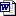 أبو عبد الله الذهبيالحمد لله والصلاة والسلام على رسول الله ، ثم أما بعد : - 
أحب أن أشارك بهذه المقالة البسيطة حول قضية ضبط الفصل وحفظ النظام العام فيه .. وهذه أقدمها هدية للمعلمين .. والله من وراء القصد .. 
وقبل أن أبدأ ودائماً كما عودتكم أن أرشح عدداً من الكتب والرسائل القيمة في هذا المجال لتكون بين يديك أخي المعلم لتستفيد منها الخبرة .. وخاصة إن كانت من أهل الاختصاص .. 
1 – كتاب : الأجوبة الفقهية على الأسئلة التعليمية والتربوية ( 110 فتوى تهم الموجه والمدير والمدرس والطالب ) لفضيلة الشيخ عبد الله بن جبرين ، من منشورات دار القاسم ، الرياض . 
2- كتاب : نداء إلى المربين والمربيات ، لتوجيه البنين والبنات ، للشيخ محمد جميل زينو ، نشر دار الصميعي ، الرياض . 
3- كتاب : مع المعلمين ، للشيخ محمد بن إبراهيم الحمد ، نشر دار ابن خزيمة . 
4- كتاب : المدرس ومهارات التوجيه ، للشيخ محمد بن عبد الله الدويش ، نشر دار الوطن ، الرياض . 
5- كتاب : المرشد النفيس إلى أسلمة طرق التدريس ، للآباء والدعاة والمعلمين ، ومن يهمه تربية أبناء المسلمين ، للدكتور : محمد صالح بن علي جان ، نشر دار الطرفين ، الطائف . 
6- كتاب : معاً في طريق النجاح ( مواقف – تأملات – توجيهات ) للمعلمين والمعلمات ، للأستاذ منصور بن عبد العزيز الخريجي ، نشر دار الوطن ، الرياض .
7- كتاب : خطوة .. خطوة .. نحو الهدف ، آراء وأفكار تساعدك على بلوغ أهدافك ، تأليف : أحمد سالم با دويلان ، نشر دار طويق ، الرياض . 
والآن إلى الموضوع .. 
في هذا المقام يجب أن أشير إلى أهمية أن يقوم المعلم بغرس العقيدة الإسلامية الصحيحة في نفوس الطلبة وإشعارهم بأهمية العلم وقيمة المعلم باعتباره من ورثة الأنبياء ، وتعريفهم بثواب طالب العلم واحترام الملائكة له وفرشها أجنحتها له رضاً بما يطلب .. 
إن قيام المعلم بعمله بإخلاص وتفانيه في أدائه وشعور الطلبة بذلك يعد من أهم الأسباب وأفضل الشروط للانضباط الذاتي .. 
وتجدر الإشارة هنا إلى أنه ليس هناك قاعدة ذهبية لحفظ النظام ، لأن ما ينفع في حالة قد يضر في حالة أخرى ، حيث أن القدرة على ضبط النظام والهيمنة على التلاميذ وتوجيه دفة الدرس كما يريد المعلم شيء موهوب ، ولكن مع ذلك يمكن أن نصل إليه بالتدريب في مواقف تعليمية مختلفة . 
وفيما يلي بعض الإرشادات الهامة والنصائح على ضبط الصف وسيادة النظام :- 
1- لا تبدأ عملاً قبل أن يسود النظام تماماً في صفك ، أي لا تبدأ في التدريس قبل أن يهدأ الجميع ، وينتبه إليك كافة الطلبة . 
2- إذا دخلت الصف والفوضى سائدة ، فلا تثر ولا تغضب ، وإنما اتخذ مكاناً مناسباً بحيث ترى ويراك جميع الطلبة ثم تجول بنظرك بين جميع الطلبة وتفرس في وجوه من أثار الفوضى ، ونادي أحدهم حتى تضمن أنهم قد أحسوا بدخولك ووجودك بينهم . 
3- حاول قدر الإمكان عدم الجلوس ؛ حتى لا تحدث الفوضى في الصف . 
4- حاول إيقاف الطلبة المشاغبين عند حدهم حتى لا يفسدوا عليك الجو الدراسي ، وذلك باستعمال الأسلوب المناسب حسب ما تقتضيه الظروف ، فلكل حالة أسلوبها الخاص وطريقتها المناسبة ، مثل :- 
أ – بعض الطلبة قد يرتدع بمجرد النظر إليه . 
ب – ومن الطلبة من يحتاج إلى النظرة القاسية . 
جـ – ومن الطلبة من يتّعظ بالعتاب . 
د – ومن الطلبة من لا يرتدع إلا بالعقاب : بدءاً من التوقيف في مكانه في الصف ، أو التوقيف أما زملائه ووجه للحائط ، مروراً بطرده وحرمانه من الحصة وإرساله للمشرف الاجتماعي أو مدير المدرسة – وهذه الخطوة لا تقدم عليها إلا إذا ضاقت عليك السبل ، ولا تكتفي بطرده من الفصل فقط ، بل لابد أن ترسله إلى المشرف ، لأنه إن خرج من الفصل أخذ بالتجوال بين الفصول وربما قام بالتشويش على باقي المدرسين في الفصول الأخرى .. وبهذا تكون قد أفسدت على غيرك دون قصد - ، حتى يتم الاتصال بولي أمره لتوقيفه عند حده ، وانتهاء بالعقاب البدني التي قد توقعه إدارة المدرسة ، أو طرده من المدرسة جزئياً لبعض الوقت ، أو طرده نهائياً حتى لا يفسد غيره من الطلبة . 
5- حاول أن يظهر على تعابير وجهك ونبرات صوتك ، تأثرك وغضبك لما حدث من فوضى واضطراب . 
6- يجب أن يفرق المعلم بين عدم استطاعة التلميذ القيام بعمل ما ، وبين عدم رغبته في أدائه ، فالنوع الأول من الطلبة يحتاج إلى التوجيه والإرشاد والشرح والتوضيح ، أما النوع الثاني فهو النوع المتمرد الذي يحتاج المعلم إلى تقديم النصح له وقد يحتاج معه إلى الترغيب والترهيب أو الحزم أو العقاب إن لزم الأمر . 
7- احرص على الحصول على قائمة بأسماء الطلبة قبل دخولك للصف ؛ حتى لا تضطر إلى الحصول عليها من الطبلة أنفسهم ، وخصوصاً في الصف الكبير ؛ لأن ذلك سيؤدي بالضرورة إلى الفوضى والاضطراب داخل الصف . 
8- في أول لقاء مع الطلبة عرفهم على نفسك بإيجاز وأخبرهم باختصار شيئاً عن نفسك دون مغالاة أو مبالغة أو تعال عليهم ، واكتب اسمك على السبورة بوضوح وعرفهم كيف ينادون اسمك . 
9- احفظ أسماء الطلبة بأسرع ما يمكن ؛ لأن ذلك أمر حيوي وضروري حتى لا تضطر إلى الإشارة إلى المكان الذي يجلس فيه الطالب ، وكل واحد يقول أنا ، أنا ، أنا حتى ولو كانت الإشارة واضحة فهذه فرصة ذهبية للمشاغبة وإثارة الفوضى . 
10- قم بإعداد درسك إعداداً جيداً ، فالمعلم المتمكن أقدر على ضبط الصف وشد انتباه الطلبة وإثارة اهتمامهم واستقطاب تفكيرهم ، ولكي تعد درسك جيداً لابد من الاطلاع – بالإضافة إلى الكتاب المقرر – على المراجع الأصلية والتوسع في الموضوع وهضم المادة واختيار الأمثلة والتشبيهات المناسبة ، وكل ما يساهم في ربط المادة بالحياة ، واختيار الوسائل التعليمية المناسبة التي تضفي على الدرس القوة والحيوية .
11- يجب على المعلم التحدث باللغة الفصحة المناسبة لمستوى الطلبة ، وألا يستخدم عبارات أو كلمات فوق مستوى الطلبة أو يستخدم لغة صعبة أو غير ملائمة لقدراتهم العقلية أو مستواهم العلمي . 
12- يجب على المعلم أن يتحقق من أن جميع الطلبة يسمعونه بوضوح ، ويمكن للمعلم أن يتأكد من ذلك بأن يطرح على أحد الطلبة البعيدين سؤالاً يعرف منه أن الجميع يسمعونه . 
13- يجب على المعلم أن يوزع الزمن على أجزاء الدرس المختلفة حتى لا ينتهي الدرس قبل فترة طويلة من نهاية الحصة ؛ فلا يدري ما يقول وما يفعل في الجزء المتبقي من الحصة ، فيرتبك وتكثر أخطاؤه ويبدأ الهرج والمرج والفوضى والاضطراب . 
14- عند تحضير الدرس ، حاول أن تخمن المشكلات والصعوبات التي يحتمل أن تواجهها أثناء التدريس ، إن الحدس الجيد هو من السمات التي يجب أن يتحلى بها المعلم القدير . 
15- لا تنغمس في موضوع الدرس بحيث تنسى أنك تدرس بشراً ، ولذلك فإننا ننصح المعلم بأن يجعل الفواصل المنشطة تتخلل درسه ، لأن العقل المجهد المتعب لا يستطيع التركيز ، مما يعوق الانتباه ويحول دون الفهم ، فلا بد من ترويح القلوب ساعة بعد ساعة ، لأنها إذا كلت عميت ، والمعلم القدير هو الذي يفسح المجال في خطة الدرس لإشباع نشاط الطلبة في أمر مفيد يستنفذ طاقاتهم الحيوية في أشياء مقبولة سلوكياً ومفيدة للطلبة ؛ فبدلاً من أن يقوم الطلبة بالتنفيث عن أنفسهم بالحركة والكلام والمشاغبة ، وإثارة الفوضى ، فإن المعلم مطالب بان تكون هناك فواصل منشطة ؛ لأن الدرس الذي يسير على وتيرة واحدة درس ثقيل على النفس ، مما يؤثر سلبياً على انتباه الطلبة . 
16- إذا حصلت الفوضى وأنت في الصف ، فلا تفقد السيطرة على أعصابك والزم الهدوء ؛ لأن السيطرة على النفس والأعصاب وسيلة للسيطرة على الآخرين . 
17- يجب على المعلم إشاعة روح المحبة والمودة والألفة والوئام بينه وبين الطلبة ، وهذا من شأنه إزالة التوتر والخوف العصبي والانقباض العقلي ، ويشيع في الصف الشعور الفياض بالسعادة الغامرة ؛ لأن حب المعلم يستدعي بالضرورة حب المادة التي يعلمها ، والمحبة أساس النجاح والتوفيق في أي عمل . 
18 – حاول ما أمكن توزيع المقاعد لتترك فراغات يمر فيها الطلبة ؛ حتى سهل أمر مرور الطلبة من وإلى السبورة ، أو عند وجود طارئ يتطلب إخلاء السف بأقصى سرعة كظهور ثعبان في الصف أو حدوث التماس في الكهرباء .. وما أشبه ذلك من أمور . 
19- وزع الطلبة على الصف حسب أطوالهم ، وليكون القصير في الأمام والطويل في الخلف ؛ حتى لا يعيقوا رؤية الآخرين للسبورة وتحصل فوضى أنت في غنى عنها ، أما الطلبة الطوال الذين يشتكون من نقص في السمع أو البصر ، فضعهم في الجوانب في الصفوف الأولى . 
20- عود الطلبة على عدم تبديل أماكن جلوسهم في الصف إلا بإذن منك ، وأن يكون ذلك لسبب مقبول ومعقول . 
21- قف في الصف في مكان مناسب بحيث يراك جميع الطلبة ، وبحيث تستطيع أن ترى وتسمع كلما يحدث في الصف . 
22- يجب أن يشعر التلميذ أنه معرض للسؤال في كل لحظة من لحظات الدرس ، وبذلك يركز الطلبة تفكيرهم في الدرس لا في أمور خارجية تستدعيهم الخروج عن فروض الأدب . 
23- عود الطلبة الاستئذان عند طلب الجواب ، ورفع اليد في هدوء وعدم قول أنا .. أنا .. أنا ، وعدم مقاطعة المعلم قبل أن ينتهي من إلقاء السؤال ؛ لأن الاستئذان أمر ضروري يجب أن يتعوده الطلبة حتى لا تحصل الفوضى ، وهذا أمر ينبغي الصبر عليه وحاربته من قبل المعلم وذلك بأساليب عدة كإظهار الامتعاض والاشمئزاز وعدم الرضا عما حدث ، وكالصمت هنيهة ، وكتحديث النظر والتكشير في وجه المتكلم أو إظهار الامتناع عن سؤال من تكلم بغير إذن أو أثار الشغب أو تأنيب من تحدث بغير إذن أ إبقائه واقفاً لفترة من الوقت . 
24- عود الطلبة على المحافظة على آداب المجلس والاستئذان عند الرغبة في القيام بأي عمل فردي ، ولا تسمح بالمحادثات الجانبية بين الطلبة ، فإن ذلك مدعاة للفوضى . 
25- اطرح السؤال بأسلوب لا يستدعي أن يقول الطلبة : أنا .. أنا .. أنا ، فلا تقل مثلاً : من يعرف ؟ من يقلي ؟ الشاطر يقول ، أو الشاطر يجاوب . 
26- لا تقبل الجواب إلا من الطالب المسؤول فقط ؛ حتى يتعود الطلبة النظام . 
27- لا تقبل الأجوبة الجماعية التي تكون مرتعاً خصباً للفوضى والشغب . 
28- لا تنصرف تماماً للطالب المجيب وتهمل بقية الطلبة حتى لا ينصرفوا عن الدرس وتبدأ الفوضى ، وإنما نقل نظرك بين الطالب المجيب وبين بقية الطلبة في الصف . 
29- لا تنصرف إلى جانب معين من الصف بالنظر أو السؤال أو الحديث أو الاهتمام ؛ لأن ذلك مدعاة إلى أن ينصرف بقية الطلبة عن درسك إلى ما يشبع اهتمامهم ورغباتهم . 
30 – نقل نظرك بين الطلبة حتى يشعر كل طالب بأنه موضع اهتمامك وعطفك وعنايتك ورعايتك ومراقبتك ، وتفرس في وجوههم حتى يشعر كل واحد منهم إنه معرض للسؤال أو القراءة أو الخروج إلى السبورة أو القيام بعمل ما في أي لحظة من لحظات الدرس ، وحدث في أعينهم حتى يشعروا بأنهم مراقبين ؛ مما يدفعهم إلى عدم الإخلال بالنظام والخروج عن آداب السلوك . . 
31- لا تنشغل عن الطلبة بأمور ثانوية ، كأن تضبط جهاز العرض السينمائي أو تكلم أحداً في الخارج أو تقرأ في جريدة أو مجلة دون داع ، أو أن تراجع موضوع الدرس من الكتاب أو من دفتر التحضير ، أو تطيل عتاب المتأخرين أو عقاب المقصرين أو المشاغبين ، تاركاً الطلبة دون عمل محدد ينشغلون به . 
32- لا تترك فترة فراغ أو فترة صمت طويلة تكون مرتعاً خصباً للشغب وإثارة الفوضى ، فإن التلميذ إذا لم تشغله شغلك ، لذا يجب أن ينشغل التلاميذ بعمل مستمر طوال الحصة ؛ بإعطائهم الواجبات الإضافية ، أو الأعمال التي تتناسب وقدراتهم العقلية والعلمية . 
33 – يجب أن تكون رحب الصدر متسامحاً فلا تنزعج لأقل هفوة ، ولا تدقق على الأمور التافهة والبسيطة والصغيرة ، خصوصاً تلك التي تحصل من الطلبة لأول مرة ، إلا إذا مست الآخرين ، فقد تتسبب معالجة الخطأ في فوضى أكثر من تلك التي تنشأ من الخطأ ذاته . 
34- يجب أن يكون العقاب نادراً ما أمكن ؛ حتى تبقى له هيبته وقيمته والمعلم القدير هو الذي لا يلجأ للتوبيخ والعقاب البدني ، إلا في الحالات القصوى ، لذا فإنه يجب أن تعالج المشكلات بأسلوب غير مباشر حيث إن التلميح يكون أحياناً أقوى من التصريح . 
35- همد حدوث الفوضى ، حاول أن تفرق بين السلوك الفردي والسلوك الجماعي ، فكلما كان السلوك فردياً كلما أمكن السيطرة عليه بسهولة ، وأمكن توقيف مثير الشغب عند حده ، أما إذا كان السلوك جماعياً فيجب أن تتعرف على السبب ، وتسعى للتفريق بين مثيري الشغب ووضعهم بعيدين عن بعضهم البعض مستعملاً سياسة فرق تسد ، وإذا اضطر الأمر اتفق مع إدارة المدرسة أو المرشد الطلابي على توزيع مثيري الشغب على فصول المدرسة 
36- لا توجه اللوم للصف بأكمله حتى لا يخلق تجاهك كرهاً من الجميع ، وتكون عرضة للعداء الاجتماعي ، فلا ترميهم جميعاً بالإهمال أو قلة الأدب ، أو قلة الذوق ؛ لأن ذلك تزهيداً لأهل الإحسان في الإحسان وتشجيعاً لأهل الإساءة على الإساءة . 
37 – قم بإثارة انتباه الطلبة وتوليعهم وترغيبهم في الدرس ، واسعَ إلى استقطاب اهتمامهم ، وذلك بجعلهم المحور الذي تدور حوله العملية التربوية . 
38- تأكد من أنك تعاقب الطالب الذي أثار الشغب بعينه ، حتى لا تؤذي شعور الأبرياء دون ذنب اقترفوه ، كما أن ذلك فيه دفع لأهل الإساءة على معاودة الإساءة من جهة ، ومن جهة أخرى فيه تزهيد للمؤدبين عن التمسك بفروض الأدب . 
39- لا تلجأ للضرب والعقاب البدني مطلقاً ، ولا تلجأ للعقاب إلا بعد استنفاذ كافة الوسائل الأخرى ، واعلم أن الطلبة يتفاوتون في فروقهم الفردية ، فمنهم من لا يكلفك أدنى جهد للانضباط ، ومنهم من تكفيه النظرة ، ومنهم من يحتاج إلى التوجيه اللفظي من تأنيب أو توبيخ أو تقريع ، ومنهم من لا ينفع معه إلا العصا . 
40- يجب أن يكون هناك تناسب بين الذنب والعقوبة ، وذلك بالبدء بالنظرة البسيطة ثم التفرس والتحديث إلى العبوس والتجهم ولفت النظر والتقريع ، وأخيراً العقاب البدني بدرجاته بشرط أن يكون الغرض من العقاب التأديب لا التشفي ، وألا يزيد على ثلاث ضربات وألا يكون مبرحاً ، وبشرط أن يتقي المعلم الوجه وألا يكون مخالفاً لقوانين وأنظمة الوزارة . 
41- لا تطرد الطلبة خارج الصف ، لأن ذلك دليل على عجزك عن حل المشكلة ، إن الغرض من العقاب السعي إلى ما فيه مصلحة الطلبة ، وإن حرمان الطالب من الدرس معناه تضييع الفرصة عليه للتعليم ، ومن جهة أخرى فإن بعض الطلبة قد يقومون بالمشاغبة لكي يطردوا من الصف في بعض الأحيان ، لكي يتمكنوا من الذهاب للفناء للعب ، أو علي الأقل حتى يرتاحوا من درس لا يحبونه أو من معلم ثقيل على أنفسهم لا يودون رؤيته أو سماع صوته . 
42- أحضر جميع مستلزماتك من وسائل وأدوات وطباشير حتى لا تضطر إلى إرسال طالب أو أكثر للخروج من الصف ليحضروا لك ما تريد ، فتفوّت عليهم سماع الدرس ، أو أنك تنتظر عودتهم فتترك مجالاً للفوضى . 
43- كن على علاقة ودية مع الطلبة داخل الصف وخارجه حتى تكسب ثقتهم واحترامهم ، ويقتنعوا بأنك تهتم بهم وتسعى لما فيه مصلحتهم فينقادوا إليك طائعين مختارين . 
44 – لا تحاول جرح شعور الطلبة أو أن تهزئهم أو أن تسخر منهم أو من أشكالهم ، أو من أجناسهم أو من قبائلهم أو من أسمائهم ، أو أن تلقبهم بأسماء نابية . 
45- لا تهدد كثيراً أو تكثر من الوعيد في أمور لا تستطيع أن تقوم بها ، أو تقول ما لا تفعل ، فيصبح تهديدك من سقط الكلام ؛ فتسقط هيبتك في نظر الطلبة ويتجرءون عليك . 
46- كن رحيماً ، وأشعر الطلبة بالمودة والأمان والاطمئنان ؛ حتى تكسب ثقتهم ورغبتهم في الانتباه إليك بدافع ذاتي نابع من أنفسهم . 
47- إذا أمرت بشيء فتأكد من أنك تجاب إلى طلبك ؛ حتى تجد لأمرك القادم التجاوب المطلوب مستقبلاً . 
48- إذا طلبت من الطلبة القيام بعمل ما ، فلابد أن تكون أوامرك حازمة تشعر بوجوب تنفيذها ، وأن يظهر ذلك على نبرات صوتك وطبقاته ، ولهجتك حتى يشعر الطلبة بجديتك وإصرارك . 
49- لتكن أوامرك معقولة ، فلا تسن أعداداً كبيرة من القواعد والقوانين الثانوية التافهة ، ولذا فإننا ننصح المعلم بتذكر الحكمة التي تقول : إذا أردت أن تطاع فأمر بما يستطاع . 
50- كن واثقاً من نفسك وليظهر ذلك على كلامك وأسلوبك ولهجتك ، فإن ذلك مدعاة لأن يثق بك الطلبة ويقبلون على ما تقوله . 
51- لا تكن متشدداً في أمورك ، ولتكن طريقتك في التعامل مع الطلبة معتمدة على سياسة الحزم من غير عنف والعطف من غير ضعف ، أو بعبارة أخرى : لا تكن يابساً فتكسر ولا ليناً فتعصر . 
52- يجب أن تتحلى بالصبر والأناة والتأني وضبط النفس ؛ لأن المعلم العصبي الذي يثور لأتفه الأسباب يشقي نفسه ، ويكون فرجة للطلبة الذين يتلذذون بمنظره وهو يثور ويرغي ويزبد ، ويضرب الأرض برجليه ويصل بصوته إلى خارج الصف . 
53- تحلى بالعفو والتسامح ، وقدم حسن الظن وتلمس الأعذار ، فهذا من شأنه كسب مودة الطلبة . 
54- كن عادلاً في تعاملك مع الطلبة ، فلا تفرق بين صغير وكبير وأسود وأبيض ، ولا تميز بين غني وفقير ، وقبيح ووسيم وقذر ونظيف ، فالعدل في المعاملة أساس التقارب بينك وبين الطلبة حتى لا تثير سخط بعض الطلبة وتذمرهم ، مما يؤدي إلى انفعالهم وعقوقهم وحقدهم . 
55- الإخلاص في العمل ، وهذا ما يجعل الطلبة يقدرونك ويهتمون بالدروس التي تلقيها ، ويثقون في ما تقوله ويكونون آذاناً صاغية وقلوباً متفتحة ، وينقادون لك طائعين مختارين لشعورهم بأنك أب مرب لهم فلا يظهر منهم ما يخل بآداب السلوك . 
56- اكتسب ثقة الطلبة ، وذلك بالتحدث إليهم ونصحهم خارج الصف ، لأن النصيحة مهما كانت وممن كانت لا بد أن تتم انفرادياً ، فالنصح العلني نوع من التوبيخ والعقاب والتقريع . 
57- قف وأنت تكتب على السبورة بزاوية تمكنك من رؤية الصف أو جانب منه على الأقل حتى يشعر الطلبة أنهم تحت الملاحظة ، أما إذا أعطيتهم ظهرك لمدة طويلة أو أطلت الالتفات إلى السبورة ، فإن ذلك مدعاة للهرج والمرج والعبث واللهو والقيل والقال . 
58- ومن الحيل التي قد يلجأ إليها بعض البارعين من المعلمين ، أنه إذا لمح طالباً بدأ يثير نوعاً من الشغب أو أنه بدأ يتحرك لأخذ قلم زميله ، أو شد شماغه ، أو بدأ يتحدث مع أحد زملائه ، فإنه يتغاضى عنه ويدير وجهه للسبورة كلياً وينادي دون أن ينظر للصف : يا محمد اعتدل في جلستك ، أو اترك قلم زميلك ، أو لا تشد شماغ زميلك ، أو انتبه ولا تتحدث مع جارك علي .. الخ ، فيظن الطلبة أن المعلم يرى بأعين خلف رأسه مما يغرس الهيبة في نفوسهم . 
59 – عود الطلبة على أن يحترموا ويقدروا آراء بعضهم البعض ، وإذا وجدت وجهات نظر مختلفة ، أو أراد أحدهم تقديم اعتراض وجيه ، فعليه تقديم ذلك بكل أدب وبدون تهكم أو سخرية أو سوء نية ، وبالمقابل ، فإن المعلم القدير هو الذي يعلم المخطئ شكر زميله الذي دله على الصواب ، وأن يعلم الجميع كيف يغبطون المتفوقين ويهنئونهم . 
60- لا تلجأ إلى الطريقة الإلقائية إلا عندما لا تجد طريقة أخرى لعرض المادة أفضل منها ؛ لأن الإلقاء الطويل يؤدي إلى انصراف الطلبة عن الدرس ويدفعهم إلى المشاغبة والخروج على النظام ، أما إذا اضطررت إلى استخدام الطريقة الإلقائية ، فيجب أن تراعي استخدام الوسائل التعليمية المناسبة ، واستخدم التلميحات غير اللفظية ، كالإشارات والإيماءات وتعبيرات الوجه واستعمال طبقات الصوت ونبراته في تمثيل المعاني والمشاعر والأحاسيس المختلفة ، هذا من جهة ، ومن جهة أخرى فإنه يستحسن أن يقوم المعلم بالتنويع بين استعمال الإلقاء والمناقشة بين الحين والآخر . 
61- لا تتبع طريقة واحدة في العرض ، بل نوع من طرق العرض لإبعاد الرتابة والسأم والملل من نفوس الطلبة . 
62 – صن نفسك ودرسك عن اللغط والجدل والكلام الفارغ ، فإن ذلك يؤدي إلى العداوة والبغضاء والتنافر والشحناء وعدم التآلف . 
63- قد يختل النظام إذا كانت سرعة التدريس لا تناسب الطلبة ، فإذا أسرع المعلم في عرض الدرس أكثر مما ينبغي ، سرعان ما ينعزل الطلبة عن المعلم بشيء آخر ، أو ينصرفوا إلى أحلام اليقظة بعيداً عن الدرس ، أو يتهامسون أو يضحكون بصوت مرتفع بين حين و آخر على ملاحظات يبدونها فيما بينهم ، وكذلك الأمر إذا كان الدرس يسير أبطأ مما يجب ، فإن ذلك مدعاة إلى انصراف الطلبة إلى شيء بعيد كل البعد عن الدرس وأهدافه . 
64 – اغرس في نفوس الطلبة الثقة في أنفسهم والقدرة على تحمل المسؤولية ، وذلك بإشراك الطلبة في تحسين الجو المدرسي وذلك بتأليف مجلس الطلبة ، وجعله مسؤولاً عن حل مشاكل الطلبة الضبطية التي تحدث في المدرسة ككل ، أو الصف بشكل خاص . 
65- تحدث مع الطلبة المشاغبين خصوصاً كبار السن منهم ، وحثهم على الالتزام بالنظام وطالبهم بأن يكونوا هم مسؤولين عن النظام ، وحاول أن تقنعهم بأن مشاغبة بقية الطلبة يؤثر على تحصيلهم ، ويكونوا سبب رسوبهم فيتضرروا هم أكثر ؛ لأن أعمارهم أكبر من الباقين . 
66- إذا حدث وأن اختل نظام الصف ، فعلى المعلم أن يتخذ بعض الإجراءات المؤقتة التي تحفظ النظام المطلوب ، وليس معنى ذلك أنه توجد بعض الأساليب الثابتة التي تصلح لكل حالة ، وإنما يستطيع المعلم استعادة ضبط الصف من خلال خبراته ومعرفته بالأساليب المناسبة للوضع الذي هو فيه ، وعلى أي حال فإنه على المعلم مقابلة الموقف الذي حصل بقترة صمت وجيزة مصحوبة بنظرات حادة تتنقل بين الطلبة ، وعليه ألا يثور أو يغضب بل يمتلك زمام نفسه فلا يتفوه بكلمات نابية ، أو حركات طائشة ، أو أن يقوم بالضرب على السبورة بأن يدق عليها بشدة وعصبية ، وألا يوجه اللوم لكل الطلبة بل يخص به الطالب أو الطلبة الذين تسببوا في الفوضى ، ويحاول تفريقهم عن بعضهم البعض ، ويبقيهم تحت إشرافه وملاحظته ، وقد يأمرهم بالوقوف في أماكنهم فترة ، ثم ينصحهم بالهدوء ويطلب منهم الجلوس ، وحبذا لو حاول المعلم معرفة دواعي الفوضى والشغب بعد انتهاء الحصة ، وحث الطلبة على عدم الفوضى والشغب بأسلوب ودي وأخوي ، ويعرفهم بقيمة المعلم ويغرس في نفوسهم العقيدة الإسلامية الصحيحة بتعريفهم بثواب طالب العلم وفضله حتى على أهل الجهاد ، وتعرفهم كذلك حق المعلم عليهم وفضله وأنه كالوالد ، بل أكثر من الوالد ؛ لأن الوالد قد يكون سبب السعادة الدنيوية ، وأما المعلم قد يكون سبب السعادة الأبدية في الآخرة إن شاء الله .والله أعلم والحمد لله رب العالمين .. 